Cross of Calvary Lutheran Church1103 W. Chestnut Ave. Olivia, MN320-523-1574crossofcalvary@gmail.comcrossofcalvary.netMarch 29,2020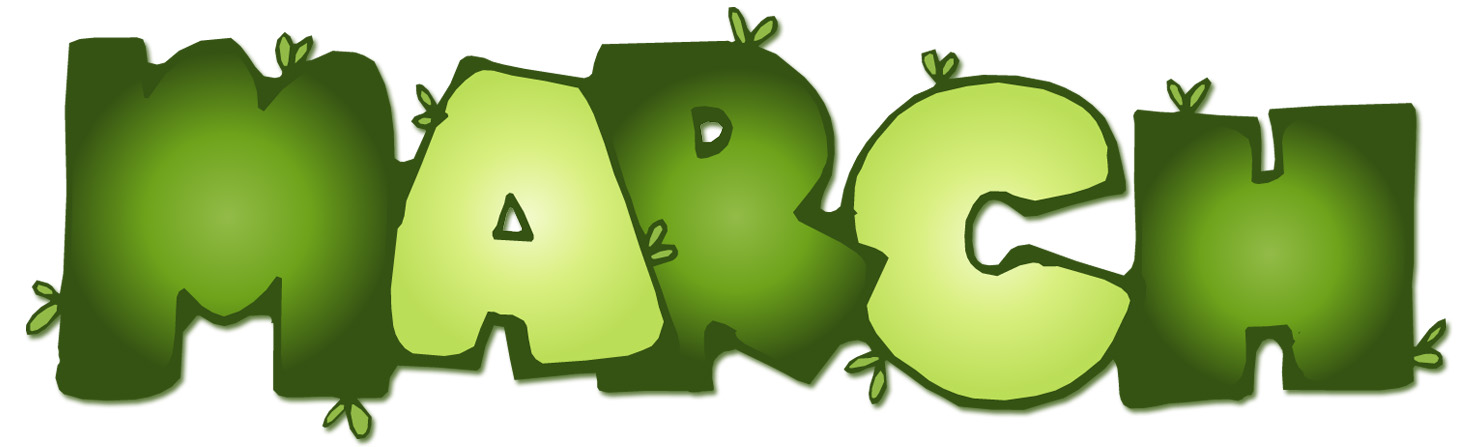 March 29 – April 5All Worship services will be aired on the webpage: crossofcalvary.net or FacebookSunday 3-29		Worship						Monday 3-30				Tuesday 3-31		Wednesday 4-1	Worship			Thursday 4-2			Friday 4-3			Saturday 4-4		Worship 						Sunday 4-5		WorshipFamily Style Baked Ham DinnerCancelled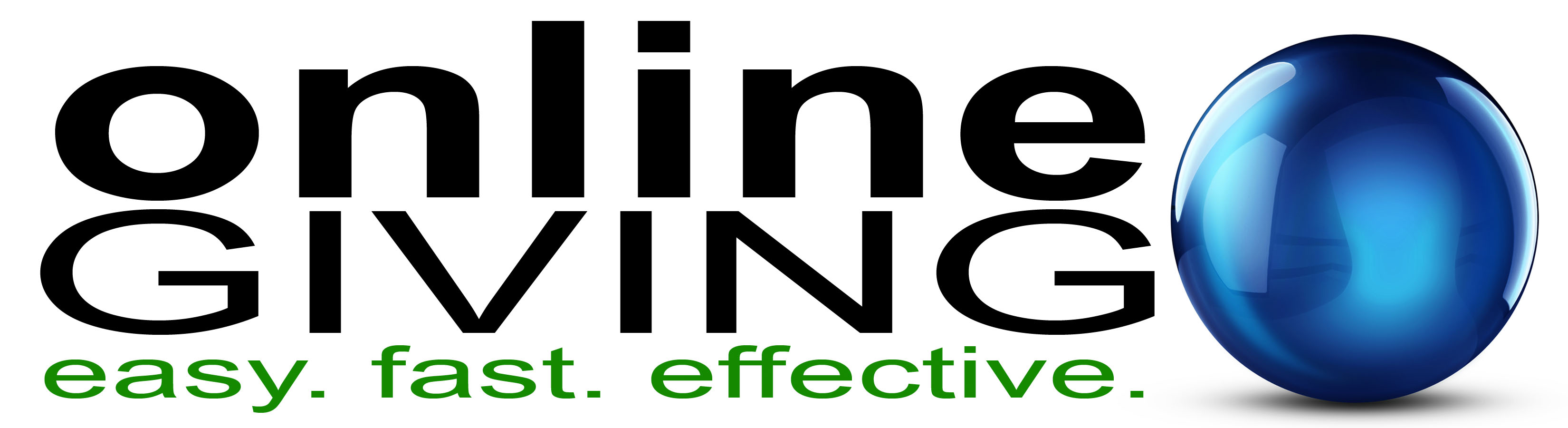 During this time of uncertainty giving is even more important. We are asking our members to consider giving their offering through our website.crossofcalvary.netOnline giving is fast, safe, and secure.GIVING ONLINE INSTRUCTIONSat Cross of CalvaryGiving online is easy and allows you to set up automatic recurring contributions and view your complete online giving history from anywhere you have access to the Internet.Simply follow these easy steps:       1) Visit the church website at crossofcalvary.net2) Click on the GIVE button,3) Click on HERE TO GIVE, then4) Follow the onscreen instructions to create an online profile and to schedule your recurring contributions.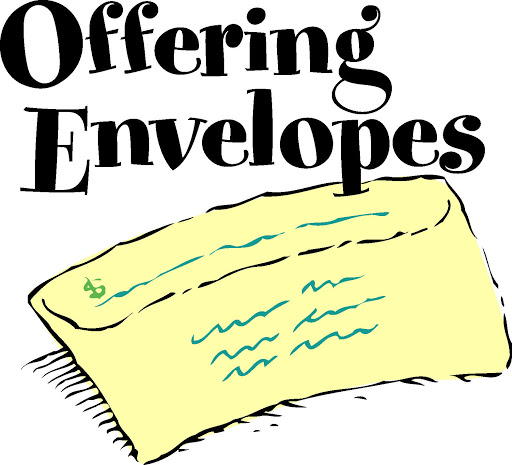 You can also mail in your offering to the church office at1103 W. Chestnut Ave. Olivia, MN 56277The Snowflake Bazaar Committee needs YOU!We are in need of some new members to carry on this very fun and successful church event!  Currently our committee consists of 5 members, who are looking to pass on the torch and would still be available for this year’s event as a transition.  Please contact Dana Boen if you are interested, or if you have any questions. (Dana #320-894-7885) Thanks for your consideration!Cross of Calvary YouthCoffee Hour Servers for March – Cancelled, April - pendingConfirmation Meals for March – Cancelled, April -pendingBoundless: God beyond measure is the theme for the National Youth gathering in 2021, June 29-July 3 in Minneapolis. It is based on Ephesians 3:19 CEV.If you are now in grades 8-11, you will be eligible to attend this event. Please sign up on the drinking fountain board/youth board if you are interested. Put the dates on your calendar and start raising money. Check this link to get a preview. https://www.youtube.com/watch?v=ghdWHO5Ajkw&t=8sMore Fundraisers ahead: Palm Sunday Breakfast and Auction - cancelledSpring Fling flower sales - Mid- April with delivery before Mother's Day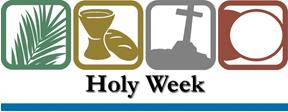 Holy Week SchedulePalm Sunday, April 5 (both services) - cancelledMatins Services, April 6-10 at 7:00 AMMaundy Thursday, April 9 Noon & 7:00 PMGood Friday, April 10 at 7:00 PM				Easter Sunday Services, April 12 at 6:30 AM & 9:00 AMPrayer Request  Please take your bulletin home and pray for those listed. Emergency/Pastoral Care: Please have a family member or friend notify the church. You may also request hospital staff to call on your behalf.  Call day or night at 320- 523-1574.  Never feel as though you are bothering Pastor or the staff.  We are here to serve as a comfort and as a resource.ALL persons working tirelessly to help with the Covid-19 pandemic Phil Bahl – Nate Bahl fatherTim & Emily Merten family – Angela Cole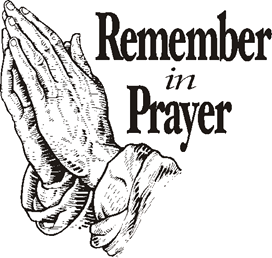 Kathy Brown – Family and Friends	Kathy Johnson – Scott JohnsonLesley Sagedahl- Sagedahl FamilyBriar Lippert – Friends & Family			Gwen Nesburg – Jeni Skeie’s motherKathie Ballin – Friend of Sue AltmannEvelyn & Greg Rosenow – Teeny Kadelbach brother and sister –in-lawStephanie Bailey – Pat Aalderks granddaughterFamily of Ken ZiesmerCamden Serbus– Taylor & Tanya Serbus’s sonLinda Cole – Nathan Cole’s motherMilitary personal and their families  